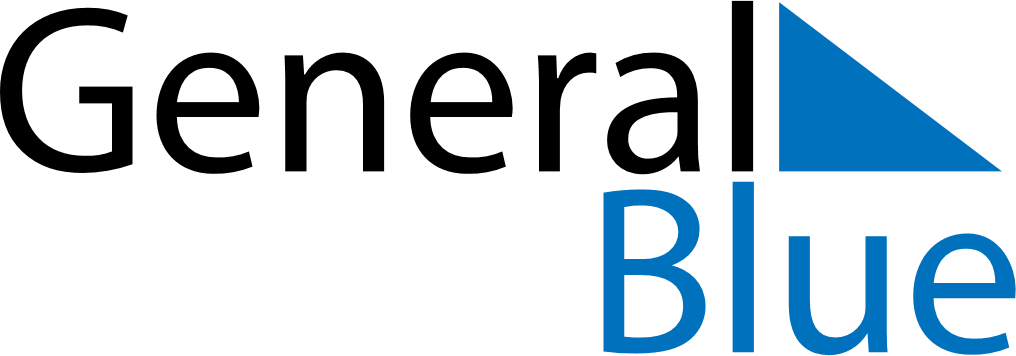 June 2023June 2023June 2023June 2023LatviaLatviaLatviaMondayTuesdayWednesdayThursdayFridaySaturdaySaturdaySunday123345678910101112131415161717181920212223242425Midsummer EveMidsummerMidsummer2627282930